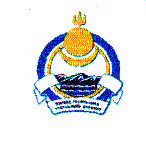 Совет депутатов муниципального образования сельское поселение «Иволгинское»Иволгинского района Республики Бурятия671050, Республика Бурятия, Иволгинский район, с.Иволгинск ул.Ленина,23тел.8(30140)21671 факс 8(30140)21210  Решение  от «_14__»___02____2012г.						№_146___Об отмене Решения № 118 от 11.08.2011 года «О реестре должностей муниципальной службы и структуре администрации муниципального образования сельское поселение «Иволгинское»Иволгинского района Республики Бурятия в новой редакции»Совет депутатов муниципального образования сельское поселение «Иволгинское»РЕШАЕТ:Решение Совета депутатов муниципального образования сельское поселение «Иволгинское»  от 11 августа 2011 года № 118 «О реестре должностей муниципальной службы и структуре администрации муниципального образования сельское поселение «Иволгинское» Иволгинского района Республики Бурятия» в новой редакции считать утратившим силу.Глава муниципального образования сельское поселение «Иволгинское»                                                                         В.Ц. Очиров